All races start near the statue of Lincoln The Debater in Taylor Park, 900 East Stephenson Street, Freeport, IL.  KIDS RACES (9:30 a.m.)A series of short distances for children 8 & under - 100 Yards; 9-10 – 200 Yards; 11-12 – 400 Yards All finishers receive ribbonsThe boy and girl winners of each age group will run a 100-yard dash following the 5K to determine… THE FASTEST KID IN TOWN!ONE MILE FUN RUN (8:05 a.m.) The course consists of one loop around the historic paved road inside Taylor Park.   This is an untimed fun run.5K RACE (8:20 a.m.)Course:  The course consists of three loops around the historic paved road inside Taylor Park – a 5K (3.1 miles), wheel-measured, certified course that is flat and fast designed to help you achieve a personal best.  5K   AGE GROUPS/AWARDS	Male and Female—1st,2nd,3rd - Overall, 10 and under,11-12, 13-14, 15-19, 20-24, 25-29, 30-34, 35-39, 40-44, 45-49, 50-54, 55-59, 60-64, 65-69, 70-74, 75-79, 80 and over.WATER/AID: Water on the course; water and light refreshments will also be provided at the finish line.SHIRTS/PREMIUMSAll pre-registered 5K entrants are guaranteed a quality tee shirt.  Shirts provided to race day 5K registrants, as available.  Sponsored goody bag and other sponsor items to all.  Packet Pick-upRace packets for pre-registered entrants may be picked up at the Freeport Family Y on Highland CC Campus Friday, August 11th, 8:00 am- 5:00 pm. Race Day Registration and Packet Pick-up at Shelter near Start/Finish Line inside Taylor Park at 900 East Stephenson Street, Freeport 6:45 to 7:45 amENTRY FEES:	  5K Received by August 7th   …... $ 25  Entries received after August 7th …  $ 35Under 18………………..…….   $ 15Rockford Road Runner (Early Only) $22.50Rockford Wildcats (Early Only).…..  $13.50	 MILE FUN RUN by Aug 7th       	$ 10RRR&RW  (Early Only by Aug 7th)   $   8 Late (After August 7th ) 		 $ 12KIDS RACES…………………$   2	Complete and sign registration form. Send entry form portion and check payable to “Family YMCA of NW IL.” INTERESTED IN SPONSORING?  Contact:  Peter Flynn at p.flynn2@comcast.netRegister for 5K online at Run Signup at https://tinyurl.com/2023LD5KRegister Race Day at Taylor Park6:45 am to 7:45 amVisit our web site at: www.lincoln-douglas5k.com Mail or Drop off Entry received by Thursday, August 10th, 12 Noon To: Family YMCA of Northwest Illinois2998 W. Pearl City Road Freeport, IL 61032Disclaimer:  The Lincoln Douglas 5K/Fun Run will take place rain or shine.  Organizers reserve the right to cancel the event should weather pose a danger to the safety of the participants and volunteers.  Entry fees are not refundable and will be considered a donation to Family YMCA of NW IL or a United Way Charity if race is cancelled.  	                                        RUN ALL 5	 Freeport, IL RacesSPRING CHICKEN                05.06.23Family YMCA  9:00amPRETZEL CITY 5K                06.24.23Krape Park  8:00amFHN Healthy Heart Hustle      07.15.23Burchard Hills  8:00amLINCOLN DOUGLAS 5K       08.12.23Taylor Park  8:00amCOLBY SMITH MEMORIAL RUNSt.Thomas Church  8:00am         08.26.23      TWENTIETH ANNUALLINCOLN DOUGLAS RACESFREEPORT, ILLINOISSaturday, August 12, 20238:00 a.m.5K Race, Mile Fun RunKids RacesThe Fastest Kid in Town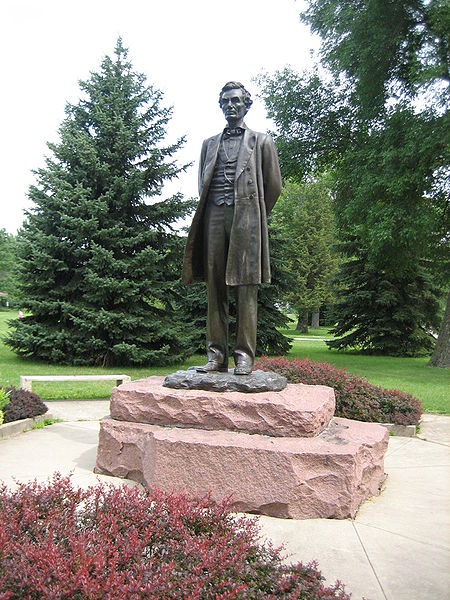 Benefits United Way Agencies of Northwest IL Location: Taylor Park900 East Stephenson StreetFreeport, IL The Lincoln-Douglas 5K is a 2023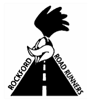            Rockford Road Runners Circuit Race    www.rockfordroadrunners.org